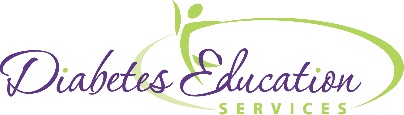 
Emergency Evacuation-Items to Gather for People with Diabetes
My Name______________________     Phone _________________  Notes _______________________________Emergency Contact Info _____________________________________ _________________________
No. of vehicles_____ Drivers_____ Trailers_____ Motorcycles___This list can be personalized for each individual. Have a “To-Go” Bag ready at all times.  Please feel free to download and share.  Thank you and be safe! Coach Beverly at www.DiabetesEd.net
15-Minute Warning – Ready to Go Bag				Wallet, Purse, Keys, glassesInsulin, meter, CGM and insulin pump suppliesList of providers with phone numbersList of medications and insulin dosingChargers for devicesCell phone(s), Laptop, charger(s)Emergency cash, credit cardPets, Carriers, leashes, medsClothes, shoes, hats for seasonHearing aids, Medications Flashlights, extra batteriesSafety deposit box key(s)Checkbooks, bill to paySoap, Hand sanitizer, wipes, toilet paperWater and carbohydrate snacks_______________________________________________30 Minute warning(The above, plus):Pillows, sleeping bags, blanketsAddress book, phone listJewelry &most-valuable personal possessionsPersonal hygiene itemsOther meds, supplementsFirst aid kit, medical itemsPet food, dishes, bedding, litterChildren’s items, toys, booksBattery radio, extra batteriesClothing for 3 days, shoesComputer, monitor, laptopGal jugs of drinking water_________________________________________
1-hour warning:(Other items, plus):Take or safeguard guns, ammoIce cooler w/ice, food drinksGenealogy records, files3 days food, special diet itemsGlover, dust mask for smokePaper plates, cups, utensilsSchool items, homework, pen, pencil, book, calculator, paperLicenses, vehicle titles, deedInsurance, financial, medical data; wills, powers of Atty.Personal property list, photos & appraisals, documentation_______________________________________2-hour+ warning Albums, photos, home videosFamily photos, on displayMilitary decoration, records, mementoes, plaquesLuggage (Packed)Valuable items, camerasHeirlooms, art, collectionsPrimary cosmeticsSecondary vehicles, RVCamping equipment, tentJournals, diaries, letters_______________Take video of inside and outside your home, vehicles and belongings at least yearly for insurance purposes